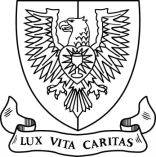 Te-konstruksies en verwarrende woorde toetsLV													50 minMH													30 punteVraag 1: Voltooi die volgende sinne, maar begin telkens met die gegewe woorde	1.1	Alle Suid-Afrikaners moet volgende Woensdag in die munisipale verkiesings hulle kruisies gaan 	trek. 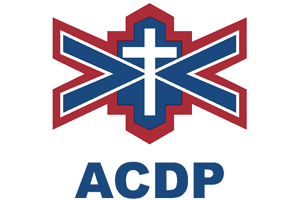 	Alle Suid-Afrikaners behoort . . . 					     (1)1.2	Die verskeie politieke partye is almal baie besig om stemme te probeer werf.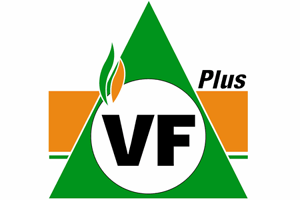 	Die verskeie politieke partye behoort . . . 					       (1)1.3	Die ANC het ‘n enorme houvas op die Suid-Afrikaanse politieke landskap.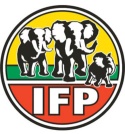 	Die ANC hou daarvan . .  .							            (1)1.4	Die FF+ spandeer meer as R150 000 op spesiale plakkate in konserwatiewe Pretoria.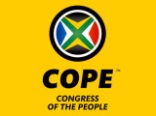 	Die FF+ is gereed . . . 								            (1)1.5	Baie kandidate gaan daagliks van deur na deur om hulle aan kiesers voor te stel.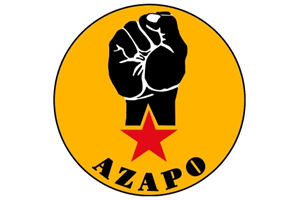 	Baie kandidate begin . . . 							        (1)1.6	Die munisipaliteite sorg vir ons paaie, verkeersligte, vullisverwydering, water en elektrisiteit.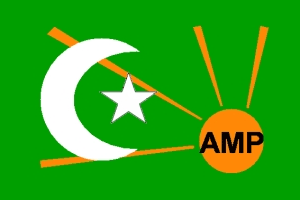 	Die munisipaliteite behoort . . .							(1)1.7	Stemmers bepaal die kwaliteit van die dienste in hulle eie woonbuurt.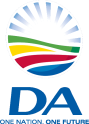 	Stemmers probeer . . .  								(1)1.8	Kandidate praat voor die verkiesing oor al die leë beloftes wat die ander politieke partye gemaak 	het.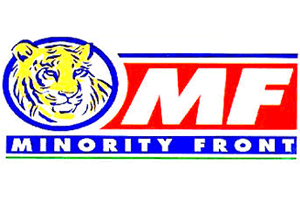 	Kandidate hou daarvan . . .								(1)1.9	Suid-Afrikaners aanvaar baie lae vlakke van diensverskaffing van hulle munisipaliteite.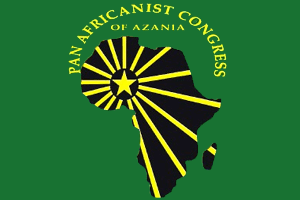 	Suid-Afrikaners hoef . . .								(1)1.10	Die DA lewer baie effektiewe dienste in die Wes-Kaap.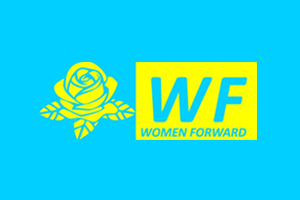 	Die DA behoort . . .								        (1)1.11	Jy stem vroeg in die oggend by die naaste stemlokaal.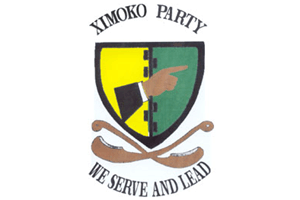 	Jy besluit . . .									(1)1.12	Jy moet jou ingevulde stembriefie by die regte stemboksie inhandig.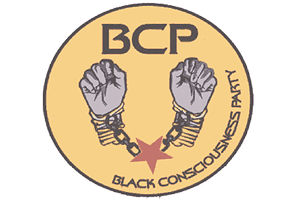 	Jy behoort . . . 									       (1)1.13	Ons plaaslike munisipaliteit reageer nie altyd baie vinnig op gestopte rioolpype langs die 	hokkieveld nie!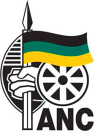 	Ons plaaslike munisipaliteit skyn . . . 						           (1)1.14	Mense moet eenvoudig in hierdie steunpilaar van demokrasie deelneem!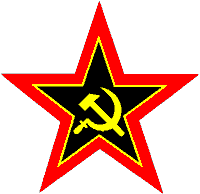 	Mense behoort . . . 									(1)1.15	Mense het ‘n vreeslike negatiewe houding teenoor die stemproses.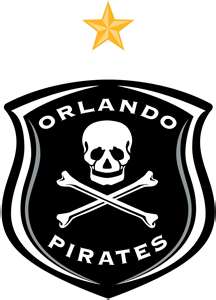        Mense blyk . . . 									  (1)  							(15)Vraag 2: 	Kies telkens die korrekte woord tussen hakies om die sin te voltooi. Skryf slegs die een woord 		as jou antwoord neer	2.1	Ek het (verkeerd/vergeet) om my identiteitsboekie saam te neem.2.2	KES se stemlokaal is net ‘n kort (rukkie/bietjie/entjie) van my huis af.2.3 	Ek weet nie wat die polisieman (bedoel/beteken) het toe hy my gevra het of ek reeds gestem het nie.2.4	Ek het my naam aan ‘n (ronde/rondte) vrou agter die lessenaar gegee.2.5	Die foto op die stembriefie was klein, maar ek het die logo van die IVP(erken/herken). 2.6	Ek het geweet dat die saal groot was, maar ek het die (grote/grootte/grotte) heeltemal onderskat.2.7	Die kiesers was baie (opgewonde/opwindend) toe hulle Janet Semple ontmoet het.2.8	Die eerste kieser mag van (seweuur/sewe-uur/sewe uur) begin stem.2.9	Ek was (bewusteloos/onbewus) dat my vinger met ink gemerk sou word.2.10	Al die (Graad/Graat)-agts by KES moes die hele dag lank tee aandra!2.11	Ons het baie min Kleurlinge daar gesien; (dis/dus) nie duidelik hoekom nie.2.12	Ek kan nie wag om die (papier/nuuspapier/koerant) Sondag te lees nie.2.13	Ek vra (soms/sommige/som) vir my dogters vir wie hulle eendag sal stem as hulle kan.2.14	Ons het meer polisiemanne op straat nodig - (intussen/tussenin) sal ons  maar geld uitgee op ADT.2.15	Ons is ‘n jong demokrasie en (bo-op/bonop) is ons kiesers nie goed opgevoed nie.			(15)	